Cena umění. Cena Jindřicha Chalupeckého. 16. 11. 2020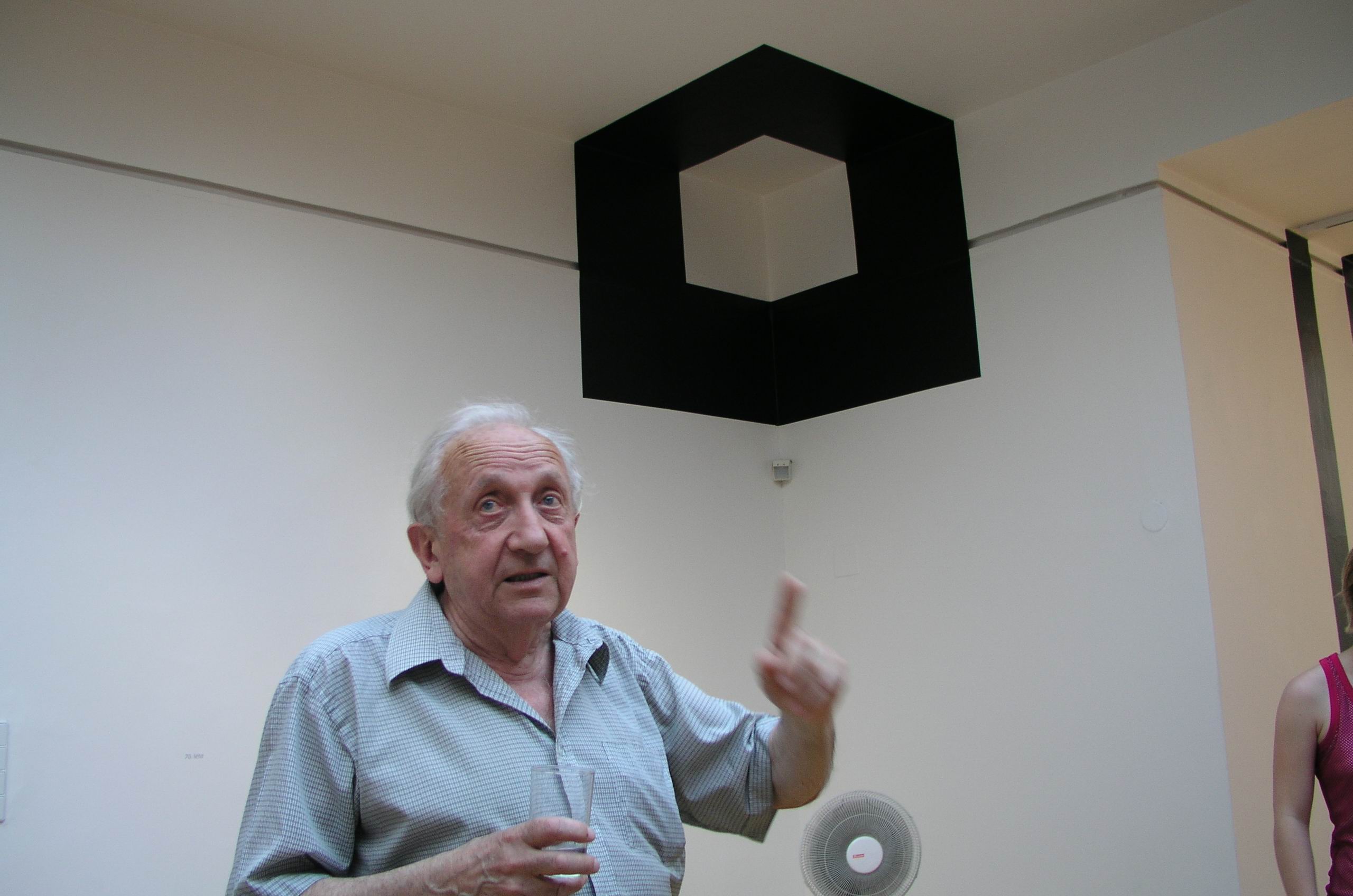 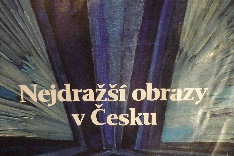 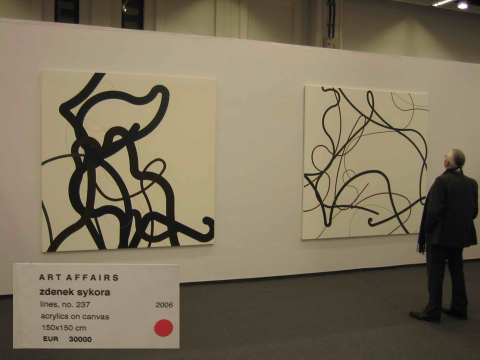 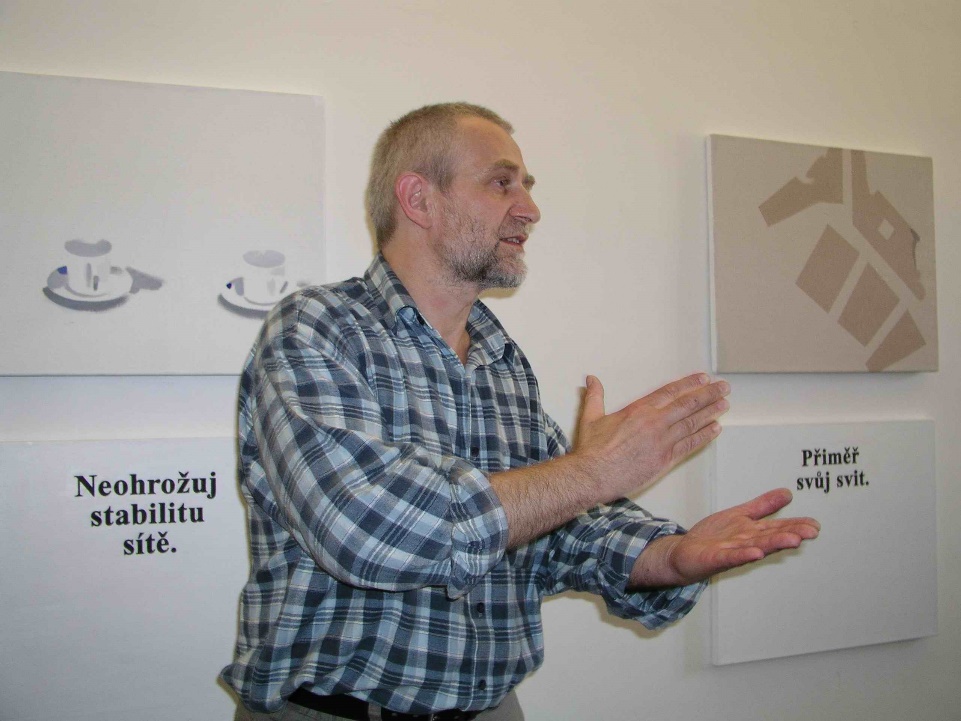 Dalibor Chatrný          František Kupka     Zdeněk Sýkora                 Jan Merta                                    78 mil. Kč               10 mil. Kč                       až 1 mil. Kč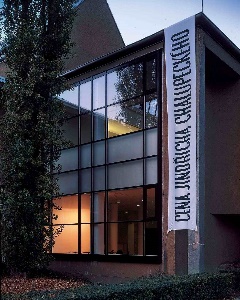 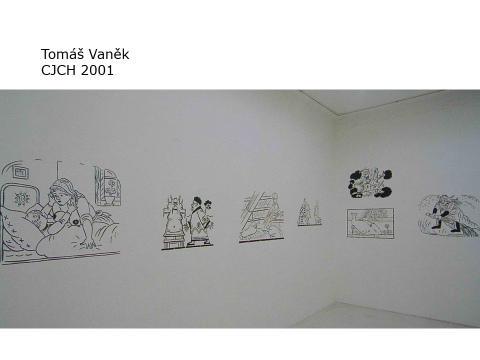 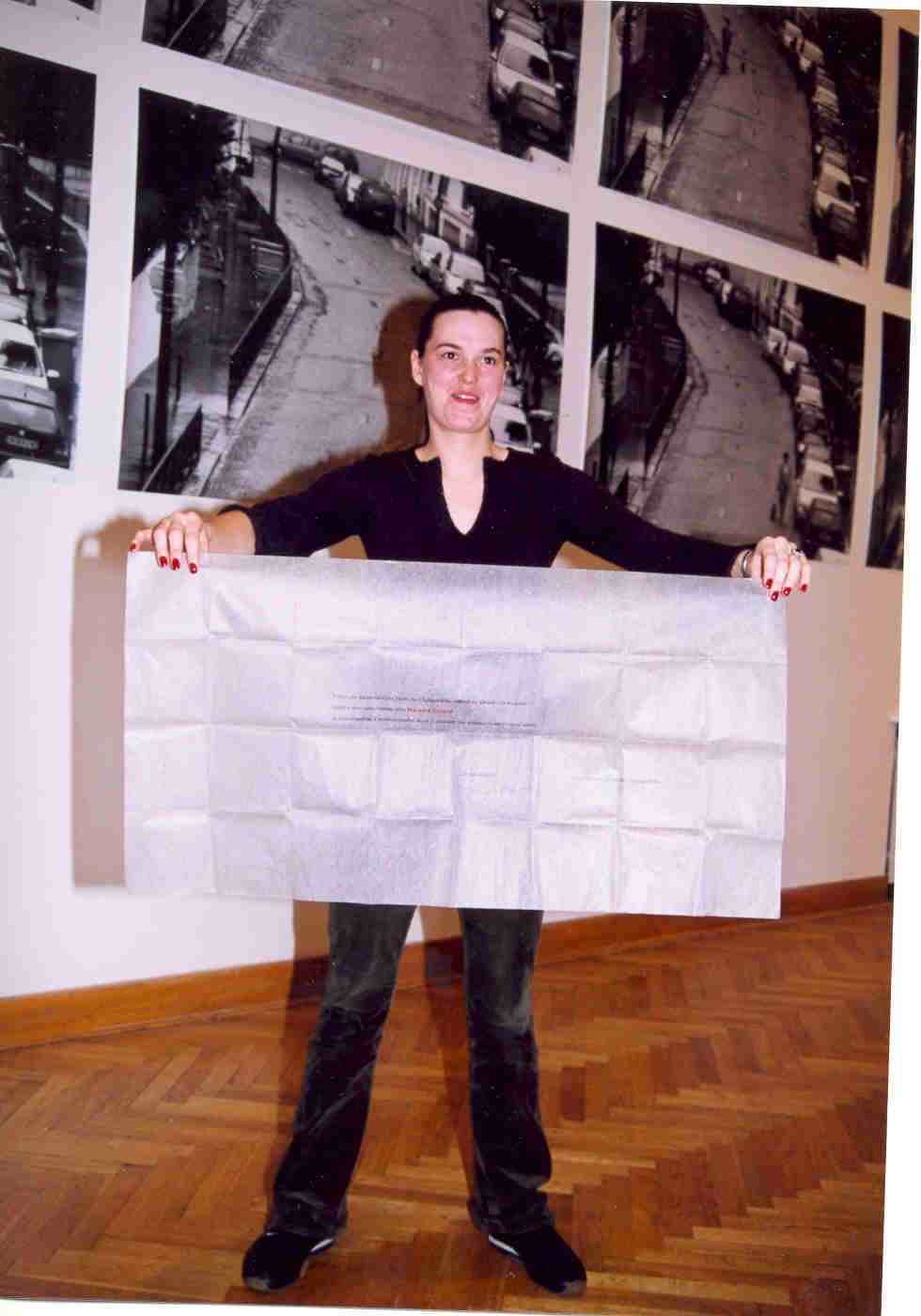 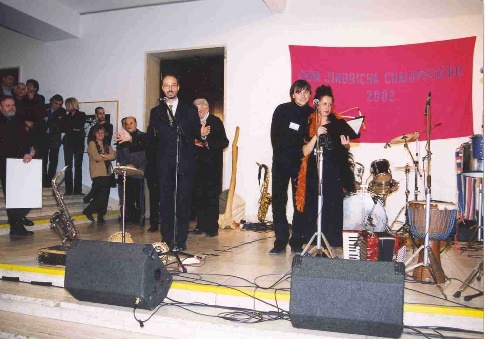 Dům umění města   Tomáš Vaněk                   Markéta Othová     Předávání Ceny divákůBrna, 2002-2008      2001                                 2002                       Dům umění 2002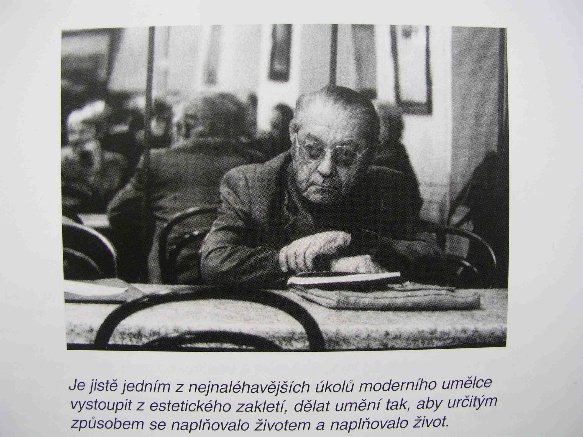 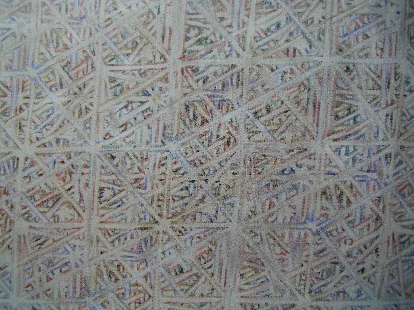 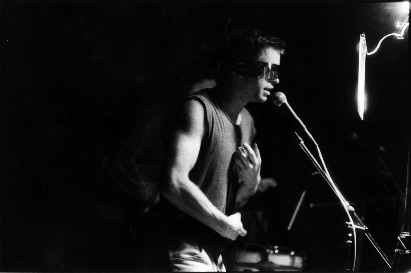 Jindřich Chalupecký                     Vladimír Kokolia, 1990             V. Kokolia, Skupina E, 80.léta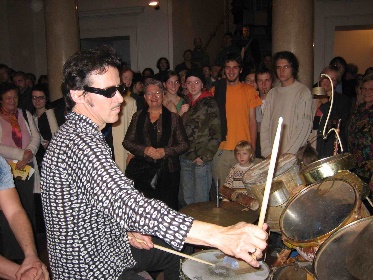 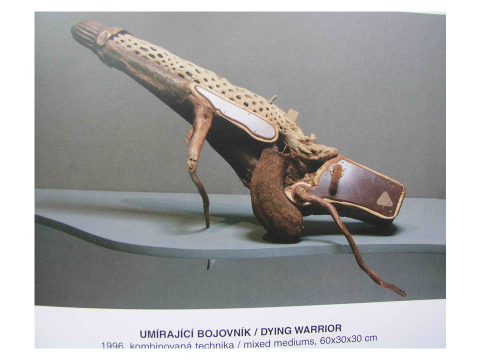 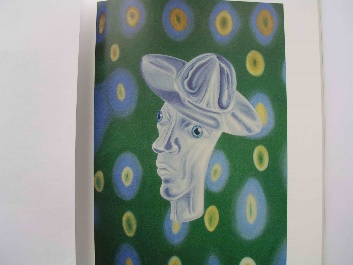 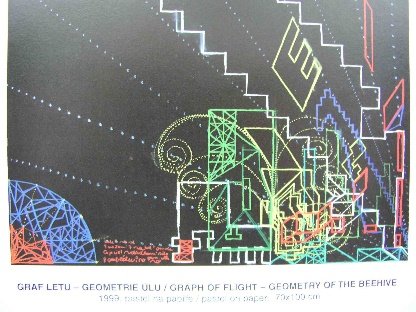 František Skála, 1991              F. Skála                      Michal Nesázal 1992   Martin Mainer, 1993  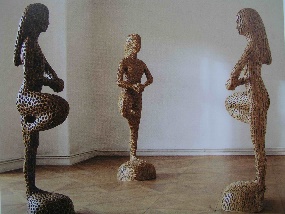 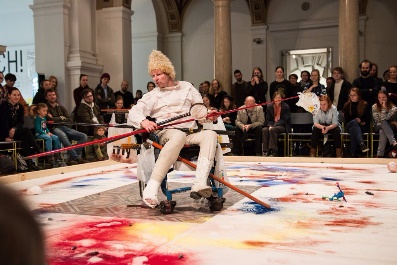 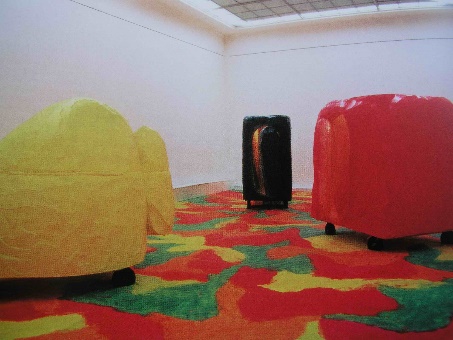 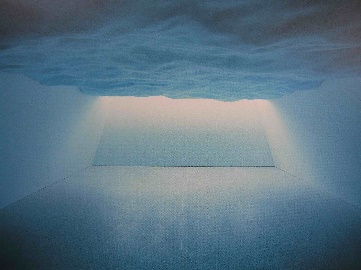 Michal Gabriel, 1994  Petr Nikl, 1995               Kateřina Vincourová, 1996  Jiří Příhoda, 1997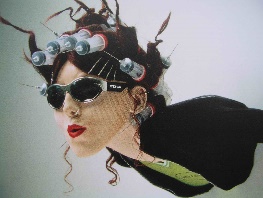 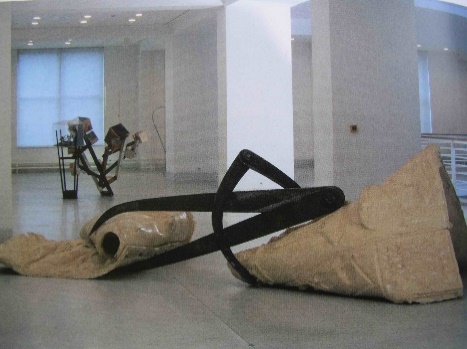 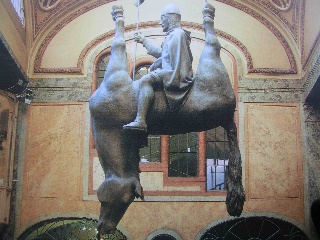 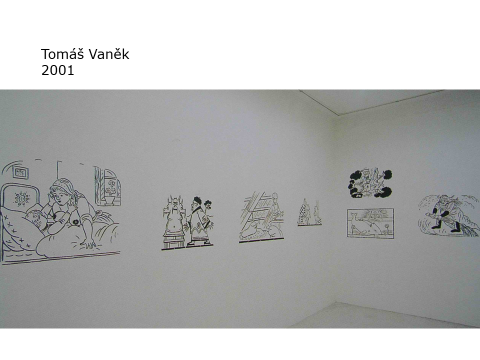 Jiří Černický, 1998   Lukáš Rittstein 1999    David Černý, 2000       Tomáš Vaněk, 2001         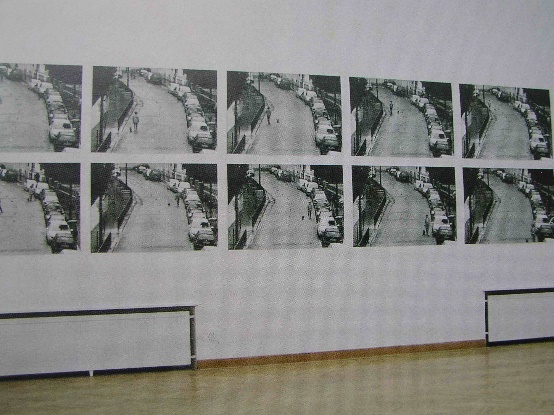 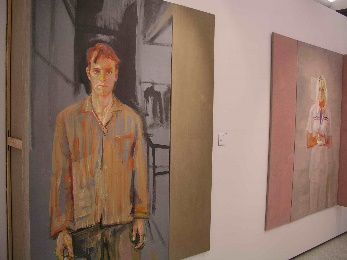 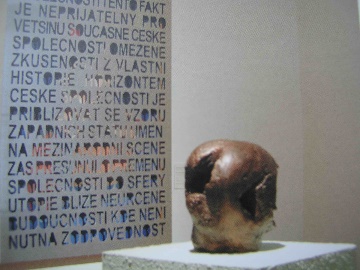 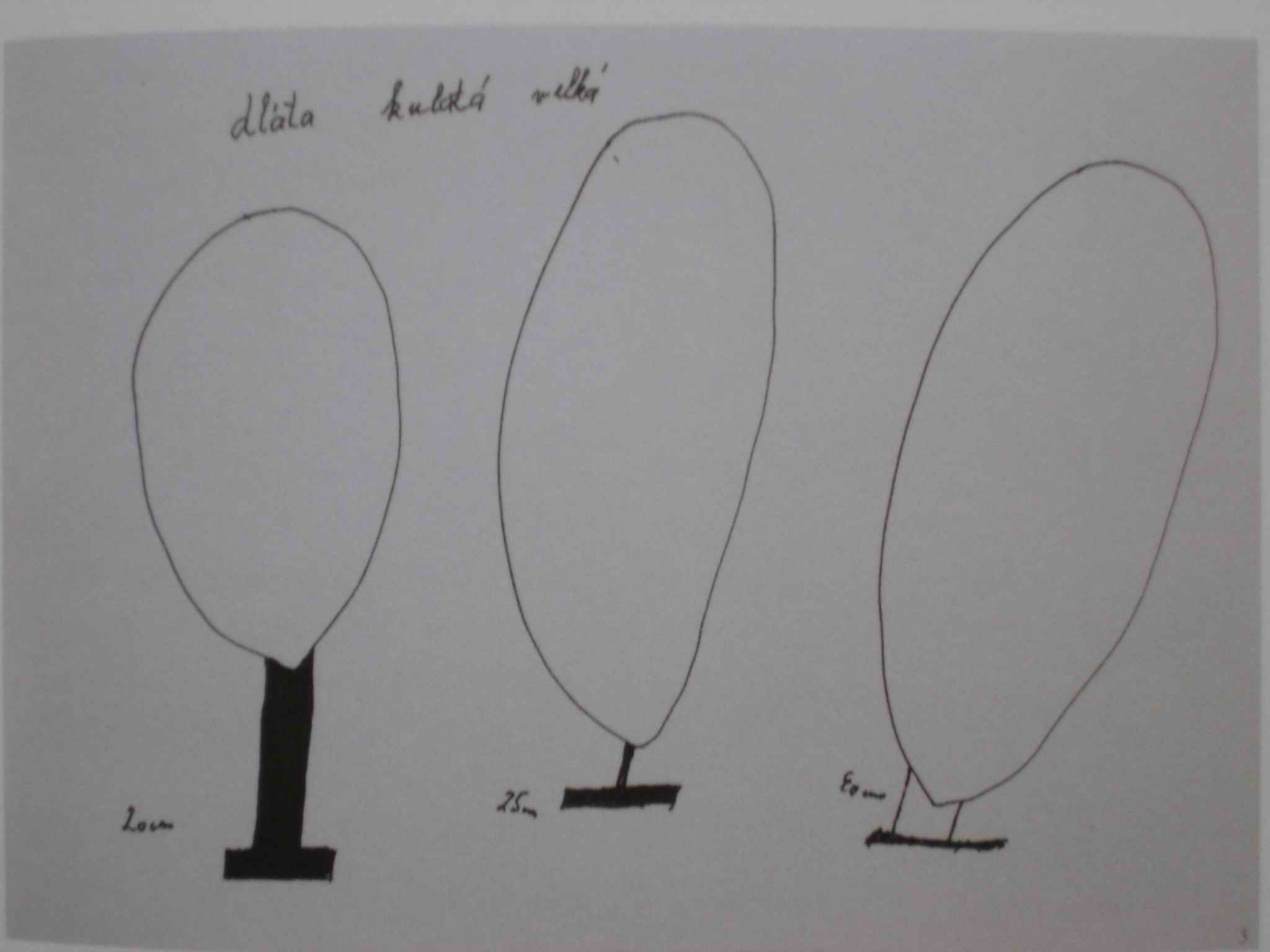 Markéta Othová, 2002   Michal Pěchouček, 2003   Ján Mančuška, 2004            Kateřina Šedá, 2005  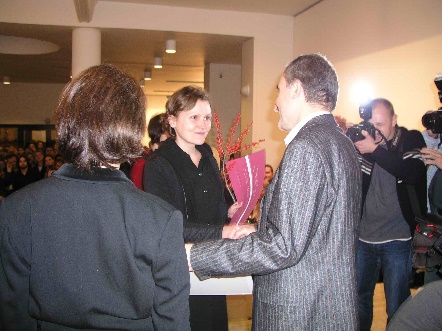 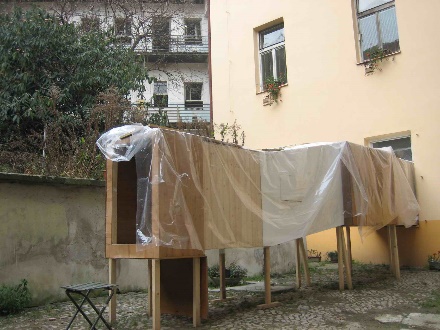 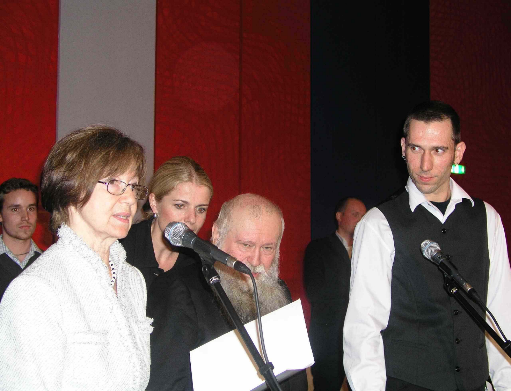 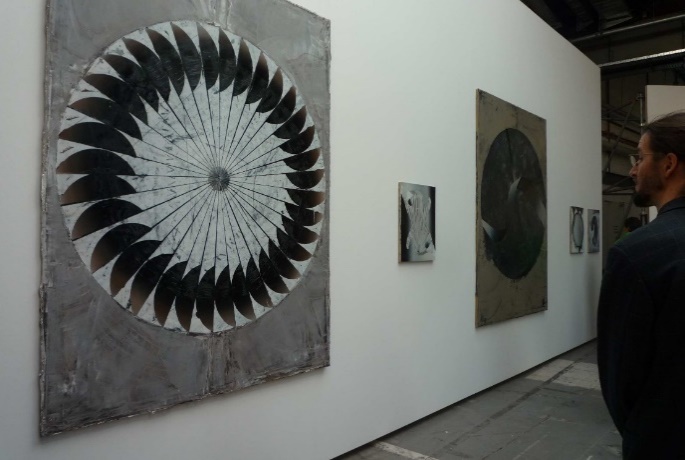 Barbora Klímová, 2006  Eva Koťátková, 2007     Radim Labuda, 2008            Vladimír Houdek, 2012   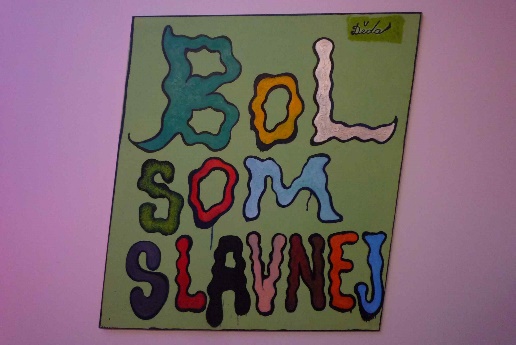 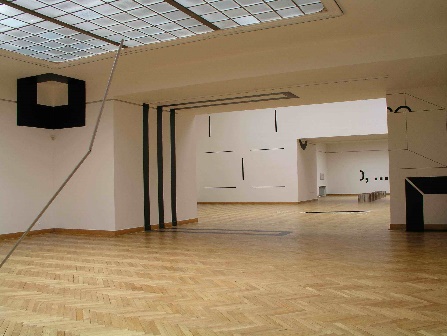 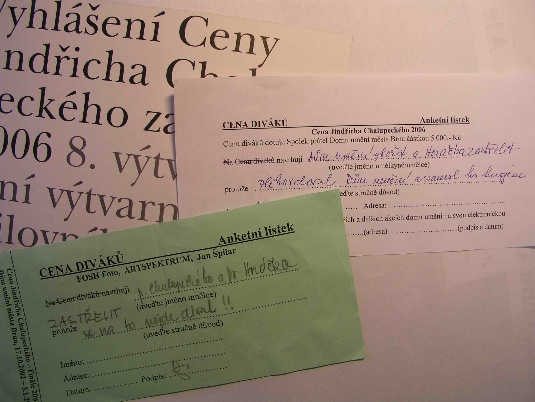 Václav Stratil, Cena Michala         Dalibor Chatrný, 2006                 Cena diváků při Ceně J. ChalupeckéhoRanného 2011, Moravská galerie  Cena Ministerstva kultury ČR      Dům umění města Brna, 2002-2006V Brně